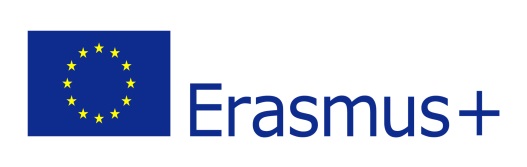 Attestation de présenceRéunions transnationales(Projet nº ............................)Je soussigné(e) [Prénom et NOM] en ma qualité de [proviseur/directeur/directrice/etc.] représentant l’établissement/l’organisme d’accueil:Dénomination complète de l’établissement/l’organismeAdresseC.P. VillePayscertifie que [M./Mme Prénom et NOM, fonction] représentant l’établissement/l’organisme visiteur:Dénomination complète de l’établissement/l’organismeAdresseC.P. VillePaysétait effectivement présent(e) du (XX-XX-XXXX) au (XX-XX-XXX) et a participé à une réunion transnationale.Fait à (ville), le (date)Pour l'établissement/l’organisme d'accueil,(Signature et tampon originaux)